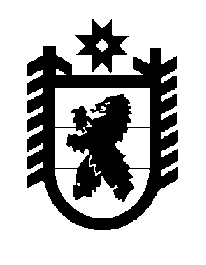 Российская Федерация Республика Карелия    ПРАВИТЕЛЬСТВО РЕСПУБЛИКИ КАРЕЛИЯРАСПОРЯЖЕНИЕот  13 ноября 2014 года № 701р-Пг. Петрозаводск Внести в состав Комиссии по развитию рынка финансовых услуг в Республике Карелия, утвержденный распоряжением Правительства Республики Карелия от 16 августа 2005 года № 241р-П (Собрание законодательства Республики Карелия, 2005, № 8, ст. 846; 2006, № 3, 
ст. 304; № 12, 1564; 2007, № 5, ст. 663; № 7, ст. 946; 2008, № 4, ст. 473; 2009, № 6, ст. 683; № 7, ст. 1156; 2012, № 4, ст. 686, № 11, ст. 2080; 2013, 
№ 11, ст. 2116), следующие изменения:а)  включить в состав Комиссии следующих лиц:Грущакова Г.А. – начальник отдела Управления Федеральной антимонопольной службы по Республике Карелия (по согласованию);Теслева О.Г. – исполняющая обязанности начальника отдела Петрозаводского муниципально-коммерческого банка в форме открытого акционерного общества «Онего»  (по согласованию);Щербанич О.А.  – ведущий специалист Министерства финансов Республики Карелия, секретарь Комиссии;б) указать новые должности следующих лиц:Беляева Е.В. – заместитель Министра финансов Республики Карелия, председатель Комиссии;Дубровский М.Э. – начальник отдела Отделения – Национального банка по Республике Карелия Северо-Западного главного управления Центрального банка Российской Федерации (по согласованию);Косарев Д.Б. – Председатель Государственного комитета Республики Карелия по управлению государственным имуществом и организации закупок;Фомин Д.С. – начальник отдела Отделения – Национального банка по Республике Карелия Северо-Западного главного управления Центрального банка Российской Федерации (по согласованию);в) исключить из состава Комиссии Анхимову Е.А., Грищенкова А.В., Зуева М.Н., Комова П.В., Швец Н.А.           ГлаваРеспублики  Карелия                                                             А.П. Худилайнен